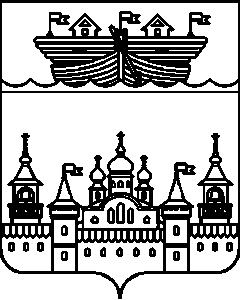 СЕЛЬСКИЙ СОВЕТЕГОРОВСКОГО СЕЛЬСОВЕТАВОСКРЕСЕНСКОГО МУНИЦИПАЛЬНОГО РАЙОНАНИЖЕГОРОДСКОЙ ОБЛАСТИРЕШЕНИЕ14 июня 2017 года	№17О внесении изменений в Положение о муниципальной службе в Егоровском сельсовете Воскресенского муниципального района, утвержденное решением сельского Совета Егоровского сельсовета Воскресенского муниципального района Нижегородской области от 01 июня 2010 года № 11В соответствии с Законом Нижегородской области от 5 мая 2017 года № 51-З «О внесении изменений в отдельные законы Нижегородской области по вопросам противодействия коррупции в Нижегородской области, сельский Совет решил:1.Внести в Положение о муниципальной службе в Егоровском сельсовете Воскресенского муниципального района Нижегородской области, утвержденное решением сельского Совета Егоровского сельсовета Воскресенского муниципального района Нижегородской области от 01 июня 2010 года № 11 (с изменениями, внесенными решениями сельского Совета от 14.09.2012 № 12, 01.10.2012 № 14, 25.03.2013 № 5, 04.06.2013 №:6, 10.10.2013 № 12, 18.11.2014 № 28, 10.04.2015 № 7, 29.02.2016 № 9, 29.03.2016 №12, 28.10.2016 № 30, 31.12.2016 №38, 27.03.2017 № 7 (далее- Положение), следующие изменения:1)подпункт 3 пункта 15 главы 4 изложить в следующей редакции:«3)заниматься предпринимательской деятельностью лично или через доверенных лиц, участвовать в управлении коммерческой организацией или в управлении некоммерческой организацией (за исключением участия в управлении политической партией; участия в съезде (конференции) или общем собрании иной общественной организации, жилищного, жилищно-строительного, гаражного кооперативов, садоводческого, огороднического, дачного потребительских кооперативов, товарищества собственников недвижимости; участия на безвозмездной основе в управлении указанными некоммерческими организациями (кроме политической партии) в качестве единоличного исполнительного органа или вхождения в состав их коллегиальных органов управления с разрешения представителя нанимателя (работодателя) в порядке, установленном муниципальным правовым актом), кроме случаев, предусмотренных федеральными законами, и случаев, если участие в управлении организацией осуществляется в соответствии с законодательством Российской Федерации от имени органа местного самоуправления;»;2)главу 11 дополнить пунктами 11-17 следующего содержания:«11.Граждане, претендующие на замещение должности главы администрации сельсовета по контракту, и лицо, замещающее указанную должность, представляют сведения о своих доходах, расходах, об имуществе и обязательствах имущественного характера, а также сведения о доходах, расходах, об имуществе и обязательствах имущественного характера своих супруг (супругов) и несовершеннолетних детей (далее - сведения) Губернатору Нижегородской области в порядке, установленном пунктом 1 настоящей главы.12.Лица, замещающие должность главы администрации сельсовета по контракту, направляют сведения в комиссию по контролю за представлением сведений либо иное уполномоченное органом местного самоуправления структурное подразделение (далее - уполномоченное подразделение) или уполномоченному органом местного самоуправления должностному лицу (далее - должностное лицо) по форме справки, утвержденной Президентом Российской Федерации, ежегодно не позднее 30 апреля года, следующего за отчетным.Уточненные сведения представляются в течение месяца после дня окончания срока, установленного пунктом 1 настоящей главы.Уполномоченными подразделениями, должностными лицами проводится сбор сведений, указанных в пункте 6 настоящей главы, и сведений, указанных в абзаце втором настоящего пункта, их анализ, размещение в информационно-телекоммуникационной сети "Интернет" и (или) предоставление для опубликования средствам массовой информации.Сведения размещаются в информационно-телекоммуникационной сети "Интернет" на официальном сайте администрации Воскресенского муниципального района и (или) предоставляются для опубликования средствам массовой информации в порядке, определяемом муниципальными правовыми актами.Уполномоченные подразделения, должностные лица обеспечивают представление сведений Губернатору Нижегородской области путем направления в орган исполнительной власти Нижегородской области, уполномоченный на исполнение функций органа по профилактике коррупционных и иных правонарушений (далее - уполномоченный орган по профилактике коррупционных и иных правонарушений), в течение 14 календарных дней после окончания срока представления уточненных сведений.Граждане, претендующие на замещение должности главы администрации сельсовета по контракту, направляют сведения по форме справки, утвержденной Президентом Российской Федерации, в соответствующую конкурсную комиссию одновременно с документами, представляемыми для участия в конкурсе.Конкурсная комиссия в течение 14 календарных дней со дня окончания срока направления сведений в конкурсную комиссию обеспечивает представление сведений Губернатору Нижегородской области путем направления в уполномоченный орган по профилактике коррупционных и иных правонарушений.13.Проверка достоверности и полноты сведений, представляемых в соответствии с пунктом 6 настоящей главы, осуществляется по решению Губернатора Нижегородской области уполномоченным органом по профилактике коррупционных и иных правонарушений. Основанием для осуществления проверки, предусмотренной настоящей частью, является достаточная информация, представленная в письменном виде в установленном порядке:1)правоохранительными органами, иными государственными органами, органами местного самоуправления и их должностными лицами;2)работниками уполномоченного органа по профилактике коррупционных и иных правонарушений либо должностными лицами органов местного самоуправления и государственных органов Нижегородской области, ответственными за работу по профилактике коррупционных и иных правонарушений;3)постоянно действующими руководящими органами политических партий и зарегистрированных в соответствии с действующим законодательством иных общероссийских общественных объединений, не являющихся политическими партиями;4)Общественной палатой Нижегородской области;5)общественными палатами (советами) муниципальных образований Нижегородской области;6)средствами массовой информации.14.Информация анонимного характера не может служить основанием для проведения проверки.15.Проверка осуществляется в срок, не превышающий 60 дней со дня принятия решения о ее проведении. Срок проверки может быть продлен до 90 дней лицом, принявшим решение о ее проведении.16.По результатам проверки Губернатору Нижегородской области представляется доклад.17.При выявлении в результате проверки, осуществленной в соответствии с настоящей главой, фактов несоблюдения лицом, замещающим должность главы администрации сельсовета по контракту, ограничений, запретов, неисполнения обязанностей, которые установлены Федеральным законом "О муниципальной службе в Российской Федерации", Федеральным законом "О контроле за соответствием расходов лиц, замещающих государственные должности, и иных лиц их доходам", Федеральным законом "О запрете отдельным категориям лиц открывать и иметь счета (вклады), хранить наличные денежные средства и ценности в иностранных банках, расположенных за пределами территории Российской Федерации, владеть и (или) пользоваться иностранными финансовыми инструментами", Законом Нижегородской области «О муниципальной службе в Нижегородской области», Губернатор Нижегородской области обращается с заявлением о досрочном прекращении полномочий лица, замещающего должность главы администрации сельсовета по контракту, или применении в отношении его иного дисциплинарного взыскания в сельский Совет, уполномоченный принимать соответствующее решение, или в суд.».2.Настоящее решение опубликовать путем размещения в информационно-телекоммуникационной сети «Интернет» на официальном сайте администрации Воскресенского муниципального района.3.Контроль за исполнением настоящего решения возложить на постоянную комиссию сельского Совета по социальной политике, регламенту, вопросам местного самоуправления, благоустройства (Т.П.Потанина).Глава местного самоуправления						В.Б.Миронов